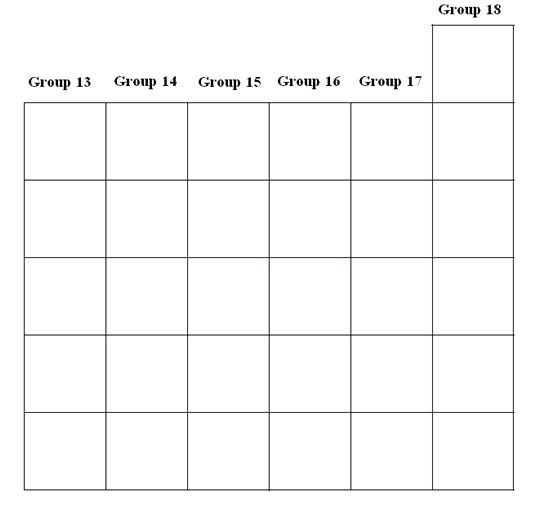 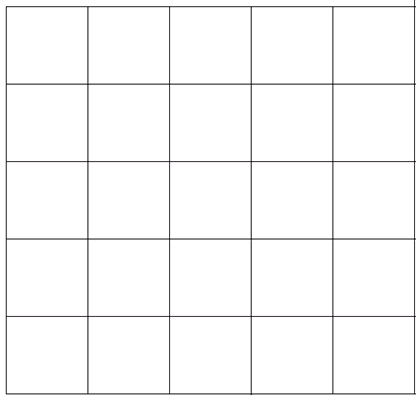 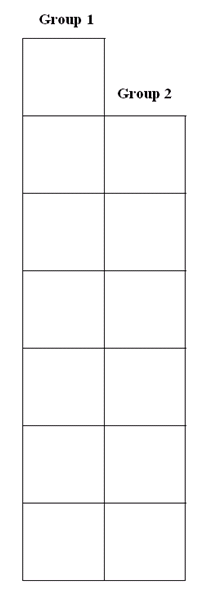 	DIRECTIONS: Fill out the information for each groupColor the metal section, nonmetal section, and metalloid section in different colorsWrite in the metalloid elements on the chart below